Лабораторная работа №3.Решение нелинейных уравненийНайти аналитически интервалы изоляции действительных корней уравнения. Написать программу нахождения всех действительных корней нелинейного уравнения методом деления пополам с точностью 0,0001. Считается, что требуемая точность достигнута, если выполняется условие, ( – заданная точность), при этом  Корни отделить аналитически, для чего найти производную левой части уравнения и составить таблицу знаков левой части на всей числовой оси. Вариант выбирается по последней цифре пароля.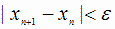 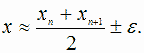 Вариант 3: 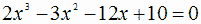 Пример нахождения интервалов изоляции действительных корней уравнения:Найдем интервалы изоляции действительных корней уравнения . Для этого найдем производную функции  и критические точки из условия .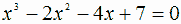 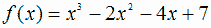 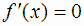 ,  .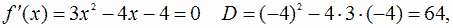 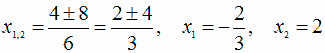 Составим таблицу знаков функции f(x):Следовательно уравнение имеет три действительных корня:x1>  ]– ; –2/3[, x2  ]–2/3; 2[, x3  ]2; + [. Уменьшим промежутки, содержащие корни:Итак, уравнение имеет три вещественных корня:x1  ]–2; –2/3[, x2  ]–2/3; 2[, x3  ]2; 3[x–-2/32+f(x)–+–+x–2-2/323f(x)–+–+